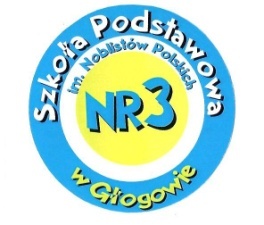 KWESTIONARIUSZ KANDYDATA DO KLASY ISzanowni Państwo informacje zawarte w kwestionariuszu są istotne dla planowania organizacji pracy szkoły w roku szkolnym 2021/2022 oraz przygotowania warunków nauki uczniom klas I.Imię / imiona i nazwisko dziecka  ……………………………………………………………………………………………….……..      1. Rodzaj zainteresowań lub uzdolnień dziecka (proszę podkreślić):artystyczne, gra na instrumenciesportowe - taneczne, uprawiana dyscyplinamatematyczno-przyrodniczeczytelnicze, literackie,inne (jakie?)……………………………………………………………………………………………………………………Deklaruję uczęszczanie/udział mojego dziecka - proszę podkreślić:na lekcje religii                                             TAK    NIEdo świetlicy szkolnej  TAK    NIEna obiady w stołówce szkolnej   TAK    NIEProszę podać jedno nazwisko i imię dziecka (rodzina, rodzeństwo, bliski kolega/koleżanka z przedszkola) z którym Państwa dziecko miałoby uczęszczać do tej samej klasy:……………………………………………………………………………………………………………………………..…………………Informacje o dziecku (wskazanie na istotne problemy zdrowotne, specyficzne zalecenia wynikające z opinii albo orzeczenia Poradni Psychologiczno-Pedagogicznej, inne)………………..………………………………………………………………………………………………………………………………………………..………………………………………………………………………………………………………………………………………………..Adres poczty elektronicznej do e-dziennika……………………………………………………………………………Oświadczam, że podane informacje są zgodne ze stanem faktycznym.Oświadczam, że wyrażam zgodę na zbieranie i przetwarzanie tych danych w zakresie dydaktyczno – wychowawczo – opiekuńczej działalności szkoły.Podane dane osobowe podlegają ochronie zgodnie z ustawą z 29 sierpnia 1997 r. o ochronie danych osobowych(Dz. U. z 2016 r. poz. 922z poźn. zm.).   Głogów, dn. …………………….……….…….           Podpis rodziców/opiekunów …………………………………………